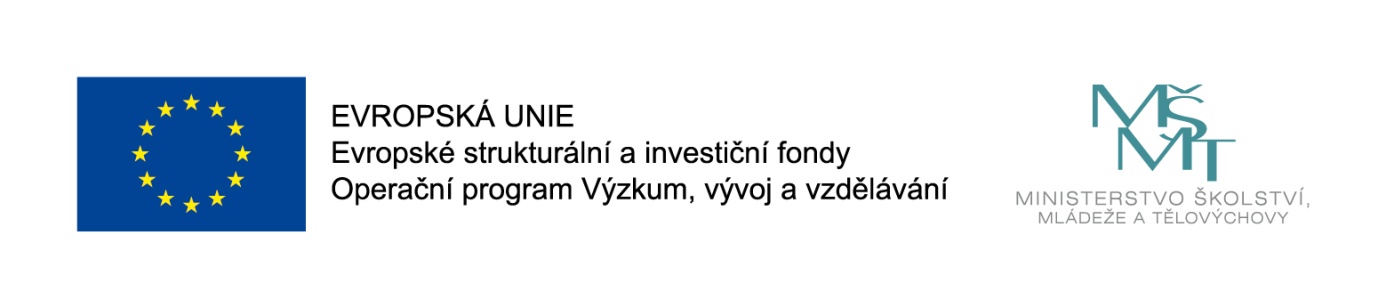 CELOŠKOLKOVÝ PROJEKT „POVÍDÁNÍ O PEJSKOVI A KOČIČCE“aneb „V Praze 9 nejen rodiče čtou dětem“Naše mateřská škola se zapojila do projektu, který probíhal ve všech mateřských školách v Praze 9 s názvem „V Praze 9 nejen rodiče čtou dětem“, při kterém se pracovalo s knihou Josefa ČAPKA – POVÍDÁNÍ O PEJSKOVI A KOČIČCE. Do projektu se zapojily všechny třídy MŠ.Jedním z cílů projektu bylo zapojení rodičů dětí, aby ve třídách předčítali jednotlivé příběhy z knihy místo paní učitelek. Kromě rodičů se zapojily také naše paní kuchařky a praktikantky, které ve školce byly aktuálně na praxi. Děti tak měly možnost poslouchat nové hlasy i intonaci a zažít ve školce něco nového. S knihou se ve všech třídách dále pracovalo. Zde je nepatrný výčet činností, které děti ve školce různě vyzkoušely: poslouchaly příběhy a zkoušely je převyprávět, odpovídaly na otázky k textu, popisovaly charakteristické rysy jednotlivých postav; vymýšlely, co by se stalo, kdyby…; hrály divadlo; cvičily s pejskem a kočičkou; vybarvovaly si omalovánky, tvořily si své vlastní knihy či společné třídní leporelo, kreslily či malovaly i své vlastní ilustrace ke knize; skládaly, vystřihovaly a lepily postavy pejska a kočičky z papíru; motaly klubíčka; zkoušely zašívat záplaty a vymýšlet vzor kalhot pro pejska; stavěly psí boudy a domečky pro kočičku a pejska z různých materiálů; zkoušely napsat své vlastní dopisy a zahrály si na pošťáky, či se byly podívat na poště; vytvářely dorty, povídaly si o zdravé stravě a udělaly si svůj vlastní zeleninový salát; přivítaly ve třídě opravdového psího kamaráda; navštívily v rámci programu pobočku Městské knihovny na Proseku;…. Každá třída si volila program podle svých možností, podle zájmu dětí a možnosti zapojení rodičů. Rodiče přicházeli nejčastěji po obědě v době před poledním odpočinkem, ale také v době dopoledních aktivit.Pro všechny zúčastněné se jednalo o novou zkušenost, nový zážitek i novou formu spolupráce mezi mateřskou školou a rodinou.